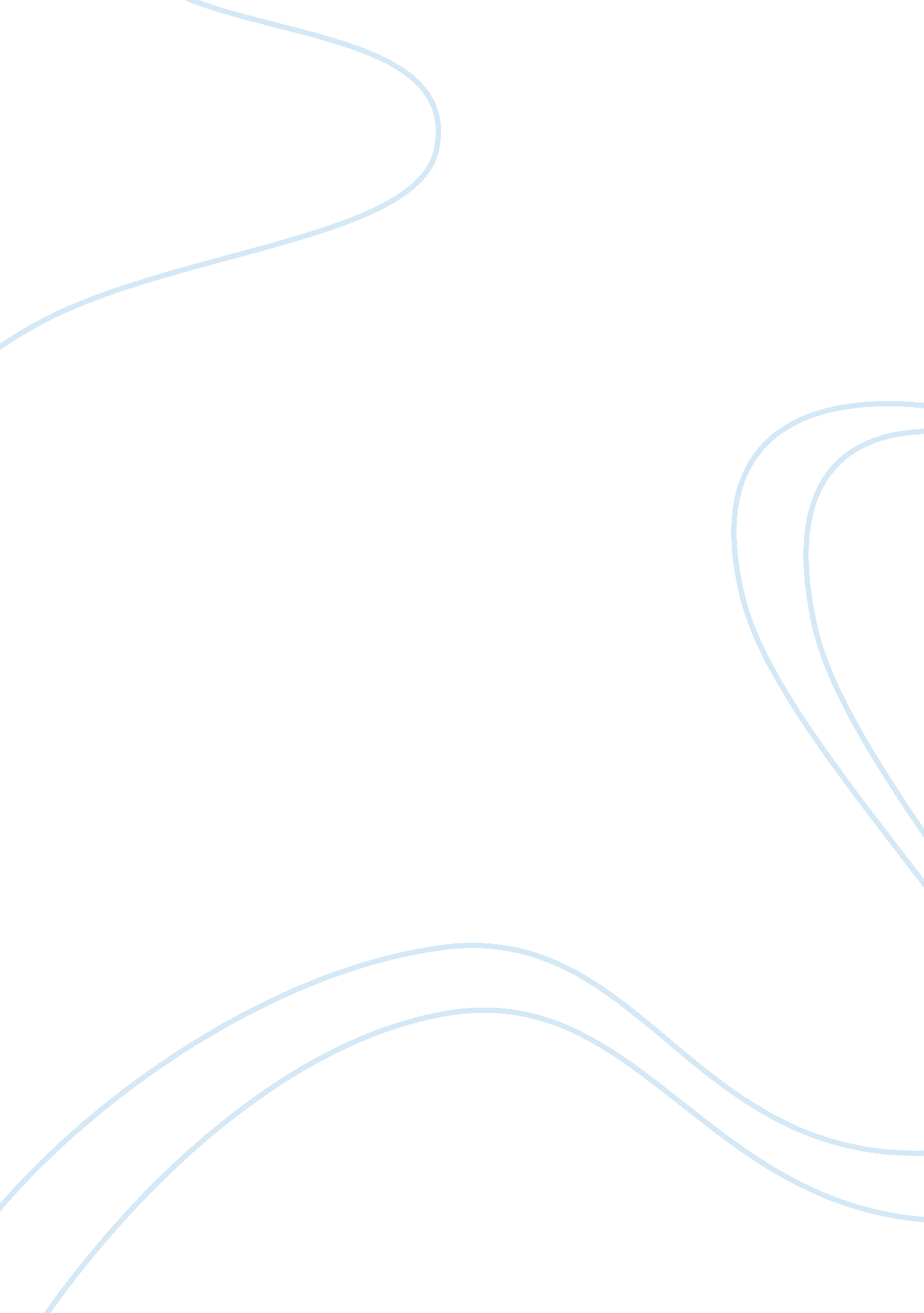 Intelligence and national securityBusiness, Human Resources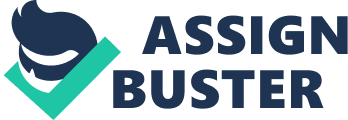 Airport personal must conduct due diligence of collaboration with all authorities. They must create a network and collaboration in which all agencies work together to combat terrorism. This is crucial towards fighting domestic threats that are risky to this country. Moreover, a stricter immigration policy along with a solid criminal justice system here in America it would have to include making tighter rules on those applying for visa and green cards. 
A focal point that all personnel must understand that authentication of identity is also extremely crucial. These background checks are absolutely necessary for traveling and other admin related tasks. A great enhancement in this realm is face recognition software, which can detect criminals when entering airports or even local municipalities. The new policy will ensure that all offenses including prior crimes such as identity theft, fraudulent documents creation, biological threat, and etc. 